Звіт директораГрушівської загальноосвітньої школи І-ІІ ступенівПервомайської міської радиЛентовської Оксани Володимирівниперед педагогічним колективом та громадськістю про свою діяльність у 2020/2021 навчальному роціШановні колеги, батьки, учні!На виконання п. 3 наказу Міністерства освіти і науки України від 28.01.2005                 № 55 «Про запровадження звітування керівників дошкільних, загальноосвітніх та професійно-технічних навчальних закладів», керуючись Примірним положенням про порядок звітування керівників дошкільних, загальноосвітніх та професійно-технічних навчальних закладів про свою діяльність перед педагогічним колективом та громадськістю, затвердженим наказом Міністерства освіти і науки України від 23.03.2005 № 178, у відповідності до функціональних обов’язків та з метою подальшого утвердження відкритої, демократичної, державно-громадської системи управління освітою, запровадження колегіальної етики управлінської діяльності у школі, що базується на принципах взаємоповаги та позитивної мотивації,	 представляю Вашій увазі звіт про свою діяльність у 2020/2021навчальному році.У своїй діяльності протягом звітного періоду я, як директор школи,  керувалася посадовими обов’язками, основними нормативно-правовими документами, які регламентують роботу навчального закладу: Конституцією України, Законами України «Про освіту», «Про повну загальну середню освіту», «Про забезпечення функціонування української мови як державної», Статутом школи та  чинними нормативно-правовими документами у галузі освіти.ЗАГАЛЬНА ІНФОРМАЦІЯ ПРО ШКОЛУ Грушівська ЗОШ І-ІІ ступенів  є комунальною власністю Первомайської міської ради. Управління та фінансування здійснює управління освіти Первомайської міської ради. Будівля школи прийнята в експлуатацію у 1977 році. Технічний стан будівлі -  задовільний.ХАРАКТЕРИСТИКА МАТЕРІАЛЬНО-ТЕХНІЧНОЇ БАЗИ ШКОЛИШкола має 14 навчальних приміщення, в яких розміщені кабінети початкової школи,  математики та фізики, хімії та біології, історії та географії, української мови та літератури, зарубіжної літератури, іноземної мови, інформатики, медичний кабінет, зал для приймання їжі, спортивна зала.         Навчальні кабінети забезпечені підручниками, навчальними та методичними посібниками, наочним обладнанням, дидактичними матеріалами. Розподіл та збереження засобів навчання здійснюються відповідно до тем, класів та розділів навчальних програм.      У кабінетах створені всі умови для реалізації практично-дійової та творчої складових змісту навчання, проведення засідань шкільного методичного об’єднання, індивідуальної підготовки вчителя до занять та підвищення його науково-методичного рівня.        Комплектація кабінетів,   спортивної зали здійснена відповідно до Типового переліку навчально-наочних посібників, технічних засобів навчання, обладнання, інструментів та інвентарю загального призначення для загальноосвітніх навчальних закладів.       Усі приміщення світлі, просторі, мають естетичний вигляд, забезпечені шкільними меблями, озеленені, відповідають санітарно-гігієнічним нормам.У 11 кабінетах є ноутбуки, комп’ютери,  телевізори, а в кабінеті інформатики - ще й мультимедійна дошка.  Із 2017 року школа підключена до мережі Інтернет, наявний Wі-Fі.Парти і стільці стандартні (одномісні та двомісні), класи укомплектовані ними відповідно до ростових  категорій, їх розміщення відповідає санітарно-гігієнічним правилам та нормам.Робочі місця вчителів хімії, фізики, біології  обладнані демонстраційними столами. Лабораторні приміщення оснащені секційними шафами для збереження приладів і лабораторного посуду, аптечками. Адміністрація школи, батьківський комітет   Грушівської загальноосвітньої школи І-ІІ ступенів докладають чимало спільних зусиль для матеріально-технічного забезпечення школи відповідно до сучасних вимог.       Адміністрація школи приділяє велику увагу сучасному комп’ютерному та інформаційному забезпеченню освітнього процесу. У школі діє 1 комп’ютерний клас. Всього у закладі налічується :  	Викладання інформатики здійснюється відповідно до чинних програм. Належним чином ведеться необхідна документація з ОП та ТБ.  	Школа працює в одну зміну. Початок навчальних занять о 8.50. На базі школи працюють  різноманітні шкільні гуртки безоплатні.   МЕРЕЖА ЗАКЛАДУУ школі на кінець навчального року навчалось  – 120 учні, із яких 120 - сільські. Усі 120 учні  школи внесені в алфавітну книгу, на кожного заведена особова справа. Здійснюється чіткий контроль за прибуттям  і вибуттям учнів у школу та зі школи, що підтверджується  відповідними документами (довідки, накази по школі).  Основними заходами зі збереження контингенту учнів в 2020/2021 навчальному році були:                                                                                                                                                       - контроль відвідування учнями навчальних занять ;                                                                                 - організація роботи мінішколи з підготовки учнів до навчання.                                                          За 2020/2021 н. р. до школи прибуло – 4 учні, а  вибуло - 2 у різні навчальні заклади.  На кінець навчального року залишилось 120 учні. На кожного учня , що вибув, є довідки про подальше місце навчання. Контингент учнів у 2021/2022 н. р. буде  складати 120  учнів на 9 класів, середня наповнюваність 13,4. 	Результати працевлаштування випускників 9 класів показують, що педколективом проводиться робота, спрямована на подальше навчання учнів. Усі випускники 9-го класу охоплені повною загальною середньою освітою. Із 9 випускників 9-го класу:                             1  - продовжила  навчання у 10-му класі, 8 – у ВНЗ І – ІІ рівня акредитації.  МОНІТОРИНГ  ЯКОСТІ   НАВЧАЛЬНИХ ДОСЯГНЕНЬУЧНІВ   У  2020/2021  Н.Р.Головне завдання школи - надання якісної освіти дітям шкільного віку. Досягнення цієї мети забезпечується шляхом формування ключових компетентностей, які необхідні кожній сучасній людині        для успішної життєдіяльності. Спільними для всіх компетентностей є такі вміння: читання з розумінням, уміння висловлювати власну думку усно і письмово, критичне та системне мислення, здатність логічно обґрунтовувати                                       позицію, співпрацювати з іншими людьми, творчість, ініціативність, уміння конструктивно керувати емоціями, оцінювати ризики, приймати рішення, розв’язувати проблеми.Освітня програма, що реалізується в закладі, спрямована на формування в учнів сучасної наукової картини світу, виховання працьовитості, любові до природи; розвиток в учнів національної самосвідомості, формування людини, яка прагне удосконалення та перетворення суспільства; інтеграцію особистості в систему світової та національної культури; розв’язання  завдань, формування загальної культури особистості, адаптації особистості до життя в суспільстві; виховання громадянськості, поваги до прав і свобод людини, до культурних традицій в умовах багатонаціональної держави; створення основи для усвідомленого,  відповідального вибору та наступного освоєння професійних освітніх програм;  формування потреби до самоосвіти,  саморозвитку, самоудосконалення тощо.У 2020/2021 навчальному році в школі працювало 15 педагогічних працівника, з яких  5 мають вищу кваліфікаційну категорію, 6 – першу  категорію, 2 – другу категорію, 2 – категорію «спеціаліст», педагогічне звання - «старший учитель» - 1.  Згідно з річним планом роботи школи по закінченню навчального року  адміністрацією школи  був проведений моніторинг  навчальних досягнень учнів за рік. Аналіз рівня навченості по школі складає:  4 учнів (4.8% )мають високий рівень , 22 учні –           (26.4 %) мають  достатній рівень , 73 учнів – (87.6% )- середній рівень, 21 учнів – (25.2%) - початковий рівень. РОБОТА ПОЧАТКОВОЇ ШКОЛИ  В УМОВАХ  НУШУсі новації і реформи починаються з початкової школи. Свою діяльність учителі початкових класів спрямовують на створення творчої атмосфери, модернізації форм та засобів навчання і виховання дітей, а головне – на реалізацію принципу рівноправного діалогу між учителем і учнем.З 1 вересня 2020 року 11 учнів 1-их класів, 9 учнів 2-х класів та 16  учнів 3-х класів нашої школи розпочали та продовжили навчання за новою освітньою програмою, розробленою під керівництвом О.Я. Савченко. Новий зміст освіти  заснований на формуванні необхідних для успішної самореалізації в суспільстві компетентностей.У класних приміщеннях, де навчались учні 1-4-х класів, здійснено  поточний ремонт. Кімнати оснащено меблями, в тому числі одномісними партами (1- 3класи), комп’ютерною технікою – ноутбуком, комп’ютером  для вчителя (всі 4 класи), кольоровим принтером (3, 2 класи), ламінатором (3 клас). Придбано велику кількість дидактичного матеріалу.Для забезпечення дослідницької діяльності дітей, формування самостійності, організації роботи дітей у парах, у малих групах, а також індивідуально, облаштовано навчальні осередки. Є куточки відпочинку, усамітнення, змінні тематичні осередки, зони художньо-творчої діяльності,   дитячі класні бібліотечки. Учні 1-4 класів мають  власну скриньку, де зберігають необхідне для навчання та розвитку приладдя.100% педагогів пройшли курси підвищення кваліфікації  для вчителів початкової школи та отримали сертифікати. У класах, які працюють за даними програмами,  відзначається активність учнів, готовність та бажання бути учасниками  процесу навчання, який захоплює навіть дорослих. Міцні міжпредметні зв'язки сприяють засвоєнню знань, умінь та навичок на достатньому  рівні. У  таких класах панує доброзичлива атмосфера. Нашим учням комфортно почуватися в сучасному світовому просторі, вони комунікабельні та надзвичайно активні. Комунікативна, освітня, виховна і розвивальна цілі  навчання реалізуються через сучасні засоби, методи та підходи.Як показує практика, учні, які навчаються за програмою НУШ,  набувають необхідних навичок роботи з інформацією, аналізу, гнучкого творчого мислення, самоконтролю та самооцінки швидких реакцій, у дітей розвиваються пізнавальні процеси – сприйняття, пам'ять, мислення, уява й увага. Хочеться зазначити, що матеріал,  викладений в доступній і зрозумілій формі, завдання заставляють думати, проявляти свою уважність та активність  на уроках, розвивають творчі здібності. ОРГАНІЗАЦІЯ ДИСТАНЦІЙНОГО НАВЧАННЯ ПІД ЧАС КАРАНТИНУ Особливість 2020/2021 навчального року – тривалий карантин і дистанційне навчання, яке стало викликом для нас усіх.  	Відповідно до постанови Кабінету Міністрів України від 09.12.2020р. № 1236 «Про встановлення карантину та запровадження обмежувальних протиепідемічних заходів із метою запобігання поширенню на території України гострої респіраторної хвороби СОVID-19, спричиненої короновірусом SARS-CoV-2», в редакції постанови Кабінету Міністрів України від 17.02.2021 № 104 ,  з метою запобігання поширенню коронавірусної хвороби (СОVID-19) з 11січня по 22 січня 2021р. та з 18 березня  по 05 травня  2021 року для учнів 1-9 класів освітній процес був організований із використанням технологій дистанційного навчання.Для здійснення обміну навчальними матеріалами кожен учитель самостійно обирав форму, методи, технології і засоби організації дистанційного навчання, що відповідають освітній програмі із застосовуванням будь-яких пристроїв та інструментів, зокрема мобільного телефону, а також розміщення навчальних матеріалів у мережі Viber, на шкільному сайті.Розклад занять та робочий час  учителів у дистанційному режимі було встановлено у відповідності до розкладу навчальних занять та поточного режиму роботи школи. Оцінювання  результатів навчання здобувачів освіти та зазначення тем здійснювалось відповідно до безпосередньо проведених навчальних занять у дистанційному  режимі через електронні та інші наявні засоби у зручний для вчителя спосіб, із урахуванням того, що навчальні досягнення кожної дитини можуть бути доступними лише для її батьків або законних представників.Кожним педагогічним працівником було вжито заходів щодо виконання методичної, організаційно-педагогічної роботи, зокрема розроблення індивідуальних планів професійного розвитку, підвищення  кваліфікації, самоосвіти тощо.На початок карантину всі педагогічні працівники склали індивідуальні   плани роботи щодо забезпечення виконання освітніх програм засобами онлайн спілкування з учнями, індивідуальних інтернет-консультацій, відеоуроків.  	Під час організації дистанційного навчання було забезпечено чітке дотримання нормативно-правового забезпечення з цього питання. З метою забезпечення організації освітнього процесу та виконання освітніх програм використовувалися інструменти онлайн-спілкування та електронні ресурси, вебсервіси в синхронному та асинхронному режимі, практикувалися індивідуальні консультації та самостійне опрацьовування навчального матеріалу.Усіх	батьків здобувачів освіти було проінформовано про особливості    освітнього процесу в період карантину, були визначені форми зворотного зв’язку (контролю) зі здобувачами освіти та їх батьками. Для спілкування в дистанційному навчанні використовувались електронна пошта, відеоконференції. Практикувались уроки через Google Meet.           Активно використовувалися інтернет-ресурси для самоосвіти: EdEra, Всеосвіта, На Урок, Youtube-контент (освітні Youtube-канали, відеоролики і т.п.). Опрацювавши звіти вчителів-предметників щодо проведення дистанційного освітнього процесу, можемо зробити висновок, що усі педагоги закладу намагалися забезпечити засвоєння навчального матеріалу  учнями за допомогою інформаційно-комунікативних технологій. У більшості класів дистанційним навчанням за весь період карантину було охоплено 100 % учнів.Кожен учитель-предметник визначився з темами, які будуть допрацьовані у вересні 2021/2022 навчального року. У календарному  плануванні рекомендовано вчителям збільшити кількість годин на повторення навчального матеріалу за 2020/2021 навчальний рік.АТЕСТАЦІЯ ПЕДАГОГІЧНИХ  КАДРІВАтестація педагогів школи  проходила у 2020/2021 н.р. згідно з перспективним планом. У ході атестації було проведено вивчення досвіду роботи 2  вчителів  шляхом відвідування уроків.  Педагоги провели цикл показових  уроків, на яких були присутні члени атестаційних  шкільної комісії,  оформлено портфоліо за результатами роботи над методичною проблемою.                 Загалом атестація пройшла в  атмосфері ділової доброзичливості.        У  березні    2021 року   було атестовано 2 педагогічних працівника.Присвоєно  кваліфікаційну категорію  «спеціаліст першої  категорії»:Тетяні ТИМОФЄЄВІЙ, вчителю англійської мови.Підтверджено  раніше присвоєну Анастасії ЧМИР, учителю початкових класів.МЕТОДИЧНА РОБОТАУся діяльність методичного об'єднання класних керівників у 2020/2021 навчальному році здійснювалася в рамках роботи над єдиною методичною темою  «Використання передових технологій як засобів виховання патріота та відповідної йому моральної культури особистості, орієнтованої на найдосконаліші соціокультурні стандарти, загальнолюдські та національні цінності» ( керівник Тетяна ТИМОФЄЄВА).                                      Усі вчителі працюють над індивідуальними методичними проблемами, які обрано залежно від методичних потреб, рівня педагогічної майстерності, інтересів учителів.             На 4 засіданнях методичного об’єднання класних керівників обговорювалися та  аналізувалися наступні питання:Особливості організації  виховної роботи в умовах пандемії на 2020/2021 н. р.Шляхи успішної соціалізації дитини.Гендерне виховання - нагальна потреба сучасної освітньої системи.Ознайомлення з листом Міністерства освіти і науки України про питання організації виховного процесу у 2020/2021н.р.щодо формування в дітей та учнівської молоді ціннісних життєвих навичок.Створення ситуації успіху.Вивчення особистісного зростання школяра як важливого чинника ефективності виховання.Організація командної діяльності в колективі.Особистість педагога, його роль у відтворенні гендернихстереотипів учнів.      На кожному засіданні МО вчителі  знайомились із новинками в роботі класного керівника.       	Усі  засідання методичного об’єднання проводились згідно з планом роботи. Його  робота була спрямована  на удосконалення методичної підготовки, фахової майстерності класного керівника,  самоосвіти. В ході проведених засідань, класні керівники  щоразу  знайомились  із документами  та рекомендаціями МОН України, Нової української школи, нових освітніх програм, із інструктивно-методичними матеріалами щодо контролю та оцінювання навчальних досягнень учнів. Керівник методичного об’єднання надавала рекомендації   вчителям щодо можливих варіантів подолання прогалин у знаннях учнів, які виникли   під час  дистанційного навчання.           Однією із провідних форм методичної роботи школи є педагогічна рада, яка досліджує і  розв’язує актуальні питання життя навчального закладу, стимулює розвиток творчого потенціалу педагогічного колективу, ріст професійної майстерності вчителів. При визначенні змісту роботи педагогічної ради ми обирали насамперед ті питання, які цікавлять увесь педагогічний колектив і колегіальне вирішення яких сприятиме формуванню атмосфери творчого пошуку, забезпечить істотне піднесення якості освітнього  процесу. Також адміністрація закладу протягом року дотримувалася такої структури НМР: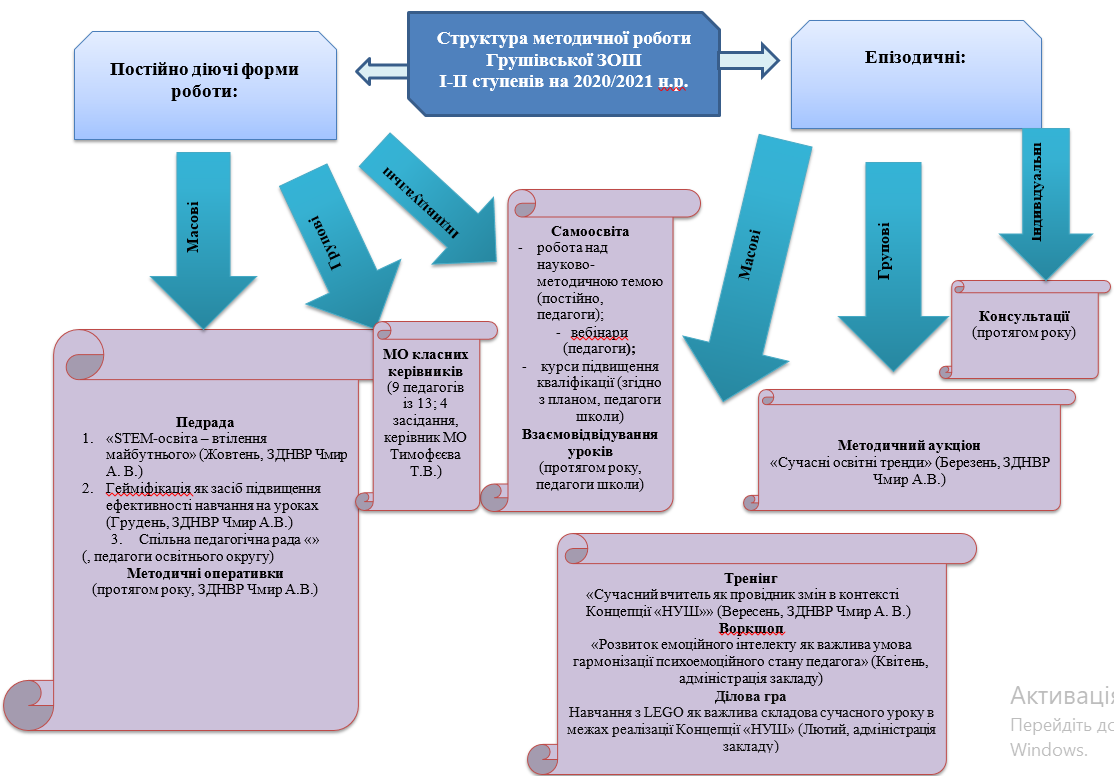 За навчальний рік проведено 9 педагогічних рад, із яких: 4 тематичних, 3 підсумкові, 2 організаційні; 10 нарад  при директорі. За результатами вивчених питань готувались довідки, накази.          Учителі школи працюють у тісній співдружності з педагогічними колективами міста, беруть активну участь у роботі міських методичних об’єднань,  діляться досвідом роботи, є активними  учасниками вебінарів, тренінгів, але, на жаль, у 2020/2021н.р,  школа не представила жодного учасника конкурсу  «Учитель року».ПРОХОДЖЕННЯ КУРСІВ ПІДВИЩЕННЯ КВАЛІФІКАЦІЇУ відповідності до Порядку підвищення кваліфікації педагогічних працівників, розробленого на підставі Постанови Кабінету Міністрів України від 21.08.2019р №800 «Деякі питання підвищення кваліфікації  педагогічних і науково-педагогічних працівників», відповідно до ч.6 ст.59 Закону України «Про освіту», з метою підвищення кваліфікації педагогічних працівників  здійснювалась курсова перепідготовка у 2020/2021н.р. при  МОІППО  згідно з перспективним планом, а саме:різнопланові тематичні модулі – 9 педагогів;курси – 3 педагоги.ЗАБЕЗПЕЧЕННЯ ОРГАНІЗАЦІЇ ВИХОВНОЇ РОБОТИ З УЧНЯМИ	Над реалізацією мети  і завдань виховної роботи в школі   працювало 4 класоводи 1 - 4 класів, 5 класних керівників 5 – 9 класів,  педагог-організатор, практичний психолог, заступник директора з НВР.     Виховний процес зорієнтовано на ціннісне виховання, інтенсифікацію  розвитку успішної особистості, сприяє  різнобічному розвитку учнівської молоді, оновленню виховних технологій на основі традиційних та інноваційних.Проводячи виховну роботу із класними колективами, вчителі формували в учнів                  цінності: загально-людські цінності (базові);соціально-громадянські цінності ;національні цінності ;родинно-сімейні цінності ;валео-екологічні цінності ;особистісно орієнтовані цінності ;освітні цінності.  Як  необхідну умову сучасного виховного процесу, класні керівники та класоводи  застосовували виховні технології:особистісно орієнтоване виховання;проєктна технологія;колективні творчі справи;інтерактивні технології;технології виховання успішної особистості;технології співробітництва.Поширеними  формами виховної діяльності були такі, як:години спілкування;екскурсії;круглий стіл; конкурси;рольові ігри;усні журнали;квести.    	Виховання національних цінностей – це провідна складова педагогічної діяльності, яка  сприяє формуванню та утвердженню в учнів особистісних якостей, що притаманні громадянину України.  	Чільне місце в школі та класах займає обладнаний куточок державної символіки. У системі позакласної виховної роботи зі школярами передбачено заходи з використанням державної символіки, розкриттям її змісту, історії виникнення та сучасного тлумачення.Значну увагу приділив педагогічний колектив школи розвитку української ідентичності, вихованню в учнів поваги до  державних, народних символів, мовної  культури українця, національних традицій і культури, історичної пам’яті. Це реалізовувалося під час проведення виховних заходів.Зусилля вчителів  були спрямовані на створення умов для формування всебічно розвиненої, ініціативної, соціально адаптованої, громадянської зрілої особистості, здатної до самореалізації та самовдосконалення. Закладені основні орієнтири компетентнісного виховання особистості учня творчо наповнювалися конкретним змістом, із урахуванням вікових та індивідуальних можливостей учнів, інших актуальних соціальних викликів.   Працюючи над формуванням  в учнів загальнолюдських  цінностей , класні керівники багато зусиль прикладали щодо  розвитку  духовно-моральної особистості, здатної бути повноцінним суб’єктом суспільно значущих соціальних взаємин.  	Робота у системі превентивного виховання у школі здійснювалась із початку навчального року: складено соціальний паспорт школи та акти обстеження сімей, проведено  моніторинг зайнятості учнів у позаурочний час, анкетування учнів щодо їх схильності до шкідливих звичок; проводилась індивідуальна та групова робота з дітьми, схильних до правопорушень, аналізувався стан відвідування учнями школи, вивчались емоційні стани першокласників під час уроку, міжособистісні відносини у класних колективах.Питання превенції було розглянуто:- на нарадах при директорі;- на класних батьківських зборах;-  на засіданні М\О класних керівників.У 2020/2021 навчальному  році  проведено   ряд заходів із метою  попередження нещасних випадків та випадків суїциду серед учнівської молоді: встановлено соціально-педагогічний патронаж за дітьми, що виховуються в неблагополучних, малозабезпечених, неповних сім’ях. Велись  систематично бесіди роз’яснювального характеру з метою підвищення педагогічної культури батьків та сумлінного виконання ними своїх  обов’язків. Класні керівники у класних журналах заповнювали щодня сторінку обліку відвідування учнями уроків, підбивали підсумки відвідування школи кожного семестру. Крім того, у школі ведеться журнал контролю відвідування учнями школи: кожного дня класні керівники відмічають відсутніх на уроках,  із учнями, які пропускають школу,  та їх батьками проводились роз’яснювальні бесіди щодо  неприпустимості  безпричинних пропусків уроків.Головним завданням педагогів, батьків є формування позитивного ставлення учнів до занять фізичної культури та підвищення рівня їх рухової активності.  Із цією метою протягом 2020/2021 навчального року проведено:Олімпійський тиждень «Ми – олімпійці!» (1-9 класи, вчитель фізичного виховання:  Андрій КРИВОГУЗ); спортивно – туристичні змагання до Всесвітнього дня туризму ( 5-7 класи, вчитель фізичного виховання Андрій КРИВОГУЗ); козацькі забави  (1-6 класи, вчитель фізичного виховання Андрій КРИВОГУЗ);квест «У пошуках Олімпійського вогню» (8-9 класи, Андрій КРИВОГУЗ).Протягом 2020/2021 проводилися такі виховні заходи:Ранкова зарядка з поліцейськимВ рамках оздоровчо-профілактичних заходів «Зарядка зі school police officer»- Інтерактивна – лекція «Безпечний Інтернет для користувачівпідліткового віку»З метою сформувати уявлення у підлітків про небезпеки, які очікують їх під час використання мережі Інтернет, ознайомлення з правилами безпечного використання інформаційно-комунікаційних технологій та формування відповідальності за власні вчинки в мережі- Олімпійський тиждень- «Увага! Діти на дорозі»В рамках проведення місячника «Увага! Діти на дорозі» у Грушівській ЗОШ І-ІІ ступенів протягом вересня проходили профілактичні заходи по збереженню життя і здоров’я дітей на дорогах.- День туризмуГоловна мета це, формування активної життєвої позиції молодої людини, вихованню моральних якостей особистості: взаємопідтримки, взаємодопомоги, організованості і дисципліни, принциповості, чуйності.- День пам`яті героїв Крут (дистанційно)- Поетичний флешмоб до Дня Соборності Україниhttp://grush.raiosvita.mk.ua/poetychnyj-fleshmob-do-dnya-sobornosti-ukrayiny/- День пам’яті «кіборгів» (дистанційно)- 9 листопада в Україні відзначають День української писемності та мови. Попри дистанційне навчання вчителі та учні нашої школи із задоволенням долучилися до написання радіодиктанту.- Афганістан, ти – серця біль мого (дистанційно)- Святкування Дня Святого ВалентинаКвест “Кохання це…”З особливим захоплення відгукнилися учні і вчителі на участь в фото-челенджі учнівських колективів під гаслом «Love is..» https://drive.google.com/file/d/1L2z14APdKc9Yc8Fim0kld-bZa1Zh4Xoz/view?usp=sharing- День безпечного інтернету5 лютого 2021 року світова спільнота відзначає День безпечного Інтернету з метою привернення уваги громадськості до важливості створення безпечного інтернет простору для всіх користувачів.- Флешмоб Сучасний сніговикhttp://grush.raiosvita.mk.ua/suchasnyj-snigovyk/- День зустрічі птахів-2021Мета акції – сформувати у здобувачів освіти риси милосердя, любові до природи рідного краю.- Шевченківський тиждень “Ми чуємо тебе, Тарасе, крізь століття”- Всеукраїнський лідерський челендж “Читання віршів Тараса Шевченка”- Святкування Міжнародного жіночого дня- Екологічна освіта “Збережи первоцвіти”Метою є сформувати відповідальне ставлення щодо збереження ранньоквітучих об’єктів рослинного світу.- АКЦІЯ – ДОПОМОГА ТВАРИНАМмета якої – це пропаганда гуманного та відповідального ставлення до тварин.- Увічнення пам’яті героїв небесної сотні флешмоб «100 небесних янголів»- міський етап фестивалю-конкурсу учнівської творчості. ІІІ місце отримали вихованці театрального гуртка «Веселі маски» https://m.youtube.com/watch?v=Ec3679eKRCA&amp;feature=youtu.be- Біологія &amp; Психологія “Фото – флешмоб на підтримку сонячнихлюдей”http://grush.raiosvita.mk.ua/biologiya-psyhologiya-foto-fleshmob-na-pidtrymku-sonyachnyh-lyudej/- Засідання круглого столу “Ніхто не забутий, ніщо не забуто…”,присвячене визволенню Первомайщини від німецько-фашистських загарбників- Історичний консультпункт “Вони боролися за самостійну Україну. Євген Коновалець”- «Писанкове мереживо» Віртуальна виставка поробок- Конкурс дитячого малюнку «Цінність води для кожного з нас» ІІ місце (Віра Томіна)- XVIII конкурс українського гумору та сатири «Сміхослов -2021»https://www.youtube.com/watch?v=163WF4sThH8&amp;feature=youtu.be- «Лісова пісня – 2021» конкурс читців поезії Лесі Українкиhttp://grush.raiosvita.mk.ua/lisova-pisnya-2021/- Вишиванка – це наша національна гордістьhttps://m.youtube.com/watch?v=wjMwVT4WHPo&amp;feature=youtu.be- Тиждень безпеки дорожнього руху, метою якого є запобігання дитячому травматизму під час дорожньо-транспортного руху. Первомайські ювенали завітали до нашої школи та розповідали школярам про обов’язкове дотримання ПДР- Відзначення дня пам’яті та примирення і дня перемоги наднацизмом в другій світовій війніКласні керівники провели години спілкування на тему «Забуттю не підлягає» та уроки мужності; Акція «Ніколи знову» (популяризація червоного маку, як символу пам`яті жертв війни); 08. 05.2021 року у селі Грушівка, біля Меморіалу Слави, відбувся мітинг-реквієм, у якому учні Грушівської школи взяли участь. Діти продекламували вірші та вшанували пам’ять загиблих героїв покладанням квітів; 09. 05.2021 року делегація віднашого закладу в складі учнів та вчителів, на чолі з директором школи Оксаною Лентовською, взяли участь в урочисті ході, у м. Первомайську, з портретами ветеранів та театралізованому мітингу.- Великодні традиції моєї родини пасхальний флешмоб «Великодні традиції моєї родини».- Пам’ятай про Чорнобиль…Бережи природу рідного краю” конкурсу дитячих малюнків, приуроченого до 35-ї річниці трагедії Чорнобиля та вшанування учасників ліквідації аварії на Чорнобильській АЄС. Метою конкурсу було побачити страшну трагедію Чорнобиля очима дітей Свічка пам`яті https://youtu.be/FRRFYk7_sDA- #SchoolResyclingWorld #SRW До всеукраїнської акції «Мішечок» доєдналися наші школярі «МІЖНАРОДНИЙ МОЛОДІЖНИЙ РУХ «SCHOOL RECYCLING WORLD»(СКУЛ РІСАЙКЛІНГ ВОРЛД) Завдання проєкту: заохотити школярів та молодь виготовити мішечки (торбинки), що будуть екологічною альтернативою пластиковому пакуванню і сприятимуть поширенню екологічного мислення та звичок.- День захисту дітейЗ цієї нагоди у нашій школі відбулися веселі, запальні та азартні спортивні змагання. Учні із задоволенням приймали участь у конкурсах, а вчителі всіляко допомагали, як морально, так і фізично.Усі класи були учасниками загальношкільних, міських, обласних та всеукраїнських конкурсів:- Всеукраїнський лідерський челендж “Читання віршів Тараса Шевченка” Москальова Аліна (6 клас), Кучер Ганна (5 клас), Скорняк Ілона (4 клас), Волков Дмитро (6 клас). (учасники)- XVIII конкурс українського гумору та сатири «Сміхослов -2021» Албул Давид (6 клас), та Денисюк Анастасія (8 клас) (учасники)- Обласний конкурс читців поезії Лесі Українки «Лісова пісня – 2021». Волков Дмитро, Могилко Милана (6 клас), Кілініч Валерія (8 клас) (учасники)- Фестиваль-конкурс учнівської творчості міський етап Кас’яненко Тимур, Албул Давід, Пламадяла Ольга (6 клас), Біленко Артем, Кілініч Валерія (8 клас), Китик Крістіна (2 клас) ІІІ місце.- Конкурс дитячих малюнків «Пам’ятай про Чорнобиль…Бережи природу рідного краю”, приуроченого до 35-ї річниці трагедії Чорнобиля та вшанування учасників ліквідації аварії на Чорнобильській АЄС (1-9 класи)- До всеукраїнської екологічної акції «Мішечок» доєдналися наші школярі Аліна Сірак, Олена Коваленко (6 клас), Валерія Кілініч (8 клас) (висвітлення нашогопроєкту на радіо Миколаївщини)- «Писанкове мереживо» Віртуальна виставка поробок пасхальних сувенірів (1-9 класи)- Обласний конкурс дитячого малюнку «Цінність води для кожного з нас» наобласть відправлені малюнки: Малюк Ольги (9 клас), Томін Дмитро (6 клас), ТомінаВіра (9 клас) ІІ місце.- Всеукраїнський конкурс дитячих малюнків та робіт декоративно-прикладної творчості на протипожежну та техногенну тематику «Пожежі краще запобігти!» (1-9 класи) на область відправлені малюнки: Томіна Дмитра (6 клас), Малюк Ольги (9 клас), поробка Скляренко Анна (6 клас).- Обласний конкурс української патріотичної пісні «Червона калина» Могилко Милана, Москальова Аліна (6 клас), Кучер Анна (учасники)Виховна система роботи школи була зорієнтована на особистість як відправний компонент і кінцевий результат, на її розвиток, духовне і моральне збагачення і носила плановий, цілеспрямований характер.  	У школі було створено усі сприятливі умови для розвитку та формування особистісних здібностей кожної дитини. Одним із головних компонентів роботи школи є робота учнівського самоврядування, мета якого – розвиток соціальної та організаторської активності учнівської молоді шляхом залучення до дієвої участі в демократичному управлінні. У школі функціонує учнівське самоврядування, яке складається з центрів, до складу яких входять представники учнів 5-9-х  класів.  Серед них: «Навчання та творчість», «Шефська робота», «Спортивний», «Трудовий», «Культури та дозвілля», «Інформація», «Дисципліни і порядку». Очолює роботу самоврядування Віра Томіна учениця 9-Б класу, яку обрали у вересні, шляхом голосування.Робота членів самоврядування планувалася у співдружності з адміністрацією. Лідери учнівських цетрів долучалися до проведення всіх виховних заходів.  Президент школи Віра Томіна – активна, творча, ініціативна. Робота учнів в органі  учнівського самоврядування сприяє вихованню почуття господаря школи, класу, вмінню співпрацювати на принципах рівності, гласності, демократизму. Робота, проведена по особистісно орієнтованованому вихованню,  формувала в учнів  вольові якості, творчість, креативність, активність, ініціативність, конкурентоспроможність на ринку праці, критичне мислення, робота в команді, підприємливість.		Із метою розвитку здібностей учнів, зайнятості учнів в позаурочний час та змістовного  проведення дозвілля  у закладі організована робота шкільних безкоштовних  гуртків: «Олімпійський вогонь», « Юні спортсмени». Також функціонує гурток греблі, який із задоволенням відвідують учні, беруть участь у змаганнях та займають призові місця. Всього охоплено гуртковою роботою 67 учнів – 56 %: у спортивних гуртках - 50 учнів - 42%;  у гуртку з греблі – 15 учнів – 14 %.Виховання – це духовно-практична діяльність кожного вчителя, що пронизує різні сфери його професійної діяльності  і супроводжується творчим пошуком, ризиком помилки, вільним вибором та індивідуальною відповідальністю. Проаналізувавши виховну роботу за 2020/20201 навчальний рік , включаючи дистанційне виховання, слід зазначити, що виховний процес у Грушівській  загальноосвітній школі І-ІІ ступенів здійснюється на належному рівні.Учителі школи доклали багато зусиль, щоб виховати справжніх громадян України, людей, спроможних увійти у нове життя та йти обраним шляхом. У школі використовують колективне обговорення отриманих результатів, висвітлення інформації на сайті школи,  колективний творчий пошук вирішення конкретних завдань.ОРГАНІЗАЦІЯ РОБОТИ З ОХОРОНИ ПРАЦІ ТА БЕЗПЕКИ ЖИТТЄДІЯЛЬНОСТІРобота з охорони праці, безпеки життєдіяльності, виробничої санітарії,  профілактики травматизму дітей у побуті та під час освітнього процесу в закладі освіти проводиться відповідно до Законів України «Про охорону праці», наказу МОН України «Про затвердження Положення про організацію роботи з охорони праці та безпеки життєдіяльності учасників освітнього процесу в установах та закладах освіти», Санітарного регламенту для закладів загальної середньої освіти та інших чинних нормативних актів, які    регламентують роботу з цих питань. Стан роботи з охорони праці  знаходиться під постійним контролем директора школи. З працівниками закладу освіти постійно проводяться відповідні інструктажі з охорони праці, які фіксуються   в журналах реєстрації інструктажів з питань охорони праці. Інструктажі з безпеки життєдіяльності проводяться також із учнями закладу. Класні керівники ведуть окремі сторінки в класному журналі щодо реєстрації інструктажів із питань безпеки життєдіяльності, в яких фіксують проведення вступного, первинного та цільових інструктажів; починаючи з 2-го класу учні розписуються в журналі інструктажів. Кожна класна кімната, кабінет, спортивна зала має необхідний перелік документації з питань безпеки життєдіяльності. У школі проводиться систематична робота із попередження дитячого травматизму та пропаганди здорового способу життя. Стан роботи з охорони праці, техніки безпеки, виробничої санітарії під час освітнього процесу  в школі у 2020/2021 навчальному році знаходився під щоденним контролем адміністрації школи.Із метою організації роботи з охорони праці та забезпечення безпеки життєдіяльності учасників освітнього процесу перед початком  навчального року видано відповідні накази, розроблені посадові інструкції та інструкції з охорони праці для всіх працівників, видані працівникам під підпис. У наявності журнали реєстрації інструктажів, обліку дитячого та дорослого травматизму, пожеж тощо.Відпрацьована програма вступного та первинного інструктажів з охорони праці для працівників та учнів школи.На кожному поверсі розташований план евакуації на випадок пожежі або інших стихійних лих; в навчальних кабінетах школи оформлено куточки з безпеки життєдіяльності.На засіданнях педагогічної ради, на  нарадах при директорові періодично заслуховувались питання з охорони праці, дитячого та дорослого травматизму. Питання з безпеки життєдіяльності учнів під час канікул, у побуті й громадських місцях, на вулиці тощо обговорювались на батьківських зборах.У класних журналах 1-9-х класів відповідно до методичних рекомендацій відведені окремі сторінки для бесід із правил дорожнього руху, правил протипожежної безпеки, з профілактики отруєння, правила безпеки при користуванні газом, правила безпеки з користування електроприладами, правила безпеки з вибухонебезпечними предметами, правила безпеки на воді та інші виховні заходи з попередження усіх видів дитячого травматизму.Проведені інструктажі з безпеки життєдіяльності, що зафіксовано в окремих журналах  на уроках фізичної культури, трудового навчання, фізики, хімії, інформатики, біології, під час прогулянок, екскурсій.Серед учнів школи проводилися  бесіди з попередження усіх видів дитячого травматизму перед виходом на осінні, зимові та літні канікули, бесіди були записані в щоденники. Усі заплановані заходи з охорони праці, техніки безпеки на 2020/2021 н.р. проведено.    	Участь учнів у вищезазначених  заходах  сприяла позитивному  ставленню особистості до своєї  власної природи (до свого тіла), до власного здоров’я, прихильності  до спорту й рухової  активності, самовдосконаленню. Було проведено тижні безпеки життєдіяльності та безпеки дорожнього руху, школа брала активну участь у  Всеукраїнському рейді «Увага! Діти на дорозі».Додатково проводилися бесіди з попередження дитячого травматизму напередодні осінніх, зимових, весняних  і літніх канікул, поточні бесіди і повідомлення про нещасні випадки, проводилися інструктажі з безпеки життєдіяльності і охорони праці під  час   проведення екскурсій, відвідування кінотеатрів, участі у спортивних заходах.Напередодні літніх канікул з учнями проведені первинні інструктажі  з  питань запобігання дитячому травматизму. Серед учнів та їх батьків проведено також роз’яснювальну роботу щодо обмеження часу перебування на сонці, шляхів запобігання сонячних та теплових ударів, дотримання правил поведінки на воді, забезпечення необхідного для здоров’я  дитини водного балансу тощо.Здобувачі освіти та працівники закладу обізнані з вимогами охорони праці безпеки життєдіяльності, пожежної безпеки, правил поведінки в умовах  надзвичайної ситуації і дотримуються їх.Усі кабінети, приміщення школи забезпечують оптимальні умови для  реалізації освітньої програми та забезпечення освітнього процесу. Навчальні   кабінети  початкових класів, фізики, біології, інформатики, спортивна зала обладнані засобами навчання відповідно до вимог законодавства та освітньої  програми.У школі створені умови для здорового та якісного харчування: належний матеріально-технічний стан їдальні, у якій  дотримано всіх  санітарно-гігієнічних вимог; столи, стільці, місця для видачі готових страв є чистими та регулярно миються та дезінфікуються.Школа забезпечена в повному обсязі дезінфікуючими засобами для миття підлоги та обладнання. Щорічно покращується матеріально-технічна  база школи. Упродовж 2020/2021 навчального року за бюджетні, спонсорські, батьківські  та благодійні  кошти для школи придбано необхідні меблі, дидактичні матеріали та обладнання, комп’ютерне обладнання, інструменти та матеріали для проведення ремонтних робіт, господарський інструмент,  шкільна документація, канцтовари. Серед них:Терези перевірки – 200 грнШурупи – 60 грнПерчатки – 30 грнІзолююча стрічка – 10 грнДоставка меблів – 150 + 150 грнСтрічка для вікон – 100 грнКришечки у ванни – 50 грнГафра – 3 шт. – 200 грнЛампочки – 50 грн + 50 грнКазани – 700 грнПідставки для ложок – 115 грнВалік – 45 грнМагніти в кухню – 50 грнВідра – 2 шт. – 70 грнДоставка витяжки – 100 грнВитяжка – 2000 грнКрючки на тумбочку – 50 грнЖурнали – 200 грнЛотки – 2 шт. – 200 грнПакети для сміття – 32 грнРозетка в кочегарку – 70 грнПапір – 100 грнТехнологічна книга – 100 грнОРГАНІЗАЦІЯ ХАРЧУВАННЯ ТА МЕДИЧНОГО ОБСЛУГОВУВАННЯ УЧНІВ І ПЕДАГОГІЧНИХ  ПРАЦІВНИКІВЯкісне і здорове харчування дітей – одна із умов здоров’я, розвитку та успішного навчання дітей. Школа, в якій дитина проводить більшу частину свого часу, має дбати про забезпечення умов для якісного і здорового харчування, а також формувати в учнів стійкі навички здорового харчування. Завдання нашої школи – не лише створити належні умови для харчування, а й докласти зусиль, щоб дітям хотілося харчуватися у шкільній   їдальні.Щоб створити у закладі умови для здорового, якісного харчування, адміністрація школи постійно контролює належний матеріально-технічний стан їдальні, дотримання санітарно-гігієнічних вимог. Для реалізації умов здорового харчування в школі організований зручний режим харчування для всіх учнів школи, враховуючи кількість учнів, пропускну можливість їдальні та інші умови закладу, регулярно проводиться моніторинг стану справ у їдальні. У 2020/2021 н.р. безкоштовне харчування було організовано для 46учнів початкової школи, 14 дітей пільгових категорій, а саме: дітей воїнів АТО – 8;малозабезпечені – 6.Медичне обслуговування учнів та працівників школи організовано відповідно до нормативно-правової бази. Для якісного медичного забезпечення учнів та вчителів у закладі обладнаний медичний кабінет, де працює шкільна медична сестра Олена КУРЕЛЕВИЧ, яка забезпечує профілактику дитячих захворювань. Відповідно до результатів медичного огляду дітей, на підставі довідок лікувальної установи у школі формуються спеціальні медичні групи, а також уточнені списки учнів підготовчої, основної групи та групи звільнених від занять фізичною культурою на навчальний рік. У відповідності до графіка  учні  систематично проходять медичні огляди фахівцями лікарні протягом  кожного навчального року, показник  охоплення учнів  становить 100%.  За результатами перевірки можуть займатись: в основній групі – 68 учнівспеціальній – 1підготовчій – 45звільнені – 0 учнівНАДАННЯ СОЦІАЛЬНОЇ  ПІДТРИМКИ ТА ДОПОМОГИ ДІТЯМ,                                      ЯКІ ПОТРЕБУЮТЬ ОСОБЛИВОЇ СОЦІАЛЬНОЇ УВАГИ ТА ПІДТРИМКИНа виконання Законів України «Про охорону дитинства», «Про освіту»,«Про повну загальну середню освіту», з метою вдосконалення роботи із забезпечення соціально-правових гарантій дітей пільгового контингенту, їх захисту, створення необхідних умов для повноцінного та різностороннього їх розвитку в школі проводилась робота щодо створення сприятливих умов для   розвитку дитини, налагодження зв`язків і партнерських відносин між сім`єю та школою. Робота  з даного напрямку здійснювалась відповідно до річного плану роботи школи, плану виховної роботи, плану роботи психологічної служби з організації соціального захисту дітей пільгових категорій. На початку навчального року було підготовлено банк даних соціально незахищених категорій дітей, який у ході освітнього процесу змінюється та поновлюється в залежності від кількісного складу учнів кожної визначеної категорії:багатодітних сімей та дітей у них – 8 сімей  – 25 дітей; діти воїнів АТО - 8;дітей з малозабезпечених родин – 6.Соціальна підтримка дітей пільгових категорій, що навчаються у школі, проводиться згідно з діючим законодавством. Двічі  на рік складаються та поновлюються списки учнів соціально - незахищених категорій, складаються соціальні паспорти сімей.Постійно оновлювався банк даних дітей пільгових категорій. Ця робота  проводилася на підставі відповідних документів класними керівниками. РОБОТА ЗІ ЗВЕРНЕННЯМИ ГРОМАДЯНУ 2020/2021 навчальному році не було отримано  усних та письмових звернень     ВИСНОВОК	Директорами НЕ народжуються, а стають! Психологи з'ясували, у когонайбільше шансів стати успішним директором. Це людина, яка обов'язково вміє доводити почату справу до кінця, яка вірить в успіх і вміє на нього працювати.Шеф або директор це непроста посада. Йому доводиться постійно перебуватипід пильною увагою підлеглих, конкурентів, партнерів. Найскладніше, щодоводиться робити будь-якому шефу – це приймати рішення і змушувати підлеглихдіяти.	До мінусів посади відноситься ненормований робочий день. Гумористи навітьлюблять жартувати з цього приводу: якщо будеш активно працювати по 8 годин надень, тебе зроблять начальником, і тоді працюватимеш вже по 12.Отже, наше завдання – продовжити позитивні тенденції розвитку школи.  Переконана, що спільними зусиллями наша школа буде набувати нових барв. Інакше не можна – наше надійне майбутнє народжується в якості  сьогоднішньої роботи.№ПоказникиСтан1Мова навчанняукраїнська2Кількість класів93Загальне число учнів школи1204Загальне число учнів 1-го класу115Забезпечення учнів гарячим харчуванням                              ( учні 1-4 класів, пільгові категорії)100 %6Кількість педпрацівниківВища категорія – 5;І категорія – 6;ІІ категорія – 2;спеціалісти – 2,мають педагогічне звання – 1. 157Кількість робочих місць у комп'ютерному класі68Забезпеченість навчальними кабінетами100%9Кількість залів для приймання їжі 110Кількість посадочних місць у їдальні78№з/пНазва ТНЗКількістькомп’ютер 8ноутбук 4телевізор 10принтер5ламінатор 2мультимедійна дошка1